ATENCIÓN A POBLACIÓN VULNERABLEJULIO 2022A continuación, se presentan las acciones realizadas por la Oficina de Gestión Social de la Empresa de Renovación y Desarrollo Urbano de Bogotá, desde el componente de Gestión Interinstitucional, para la atención de la población identificada en las zonas de intervención.Dichas acciones son el resultado de la articulación interinstitucional e intersectorial con entidades de nivel Distrital, Nacional, público y privado que, de acuerdo a su misionalidad les corresponde atender las necesidades y solicitudes presentadas por la población en cada territorio. Las actividades se presentan en la siguiente tabla:Elaboró:Luz Nancy Castro Q.Oficina de Gestión SocialOFICINA DE GESTION SOCIAL - ERU
REPORTE ACCIONES POBLACIÓN VULNERABLEOFICINA DE GESTION SOCIAL - ERU
REPORTE ACCIONES POBLACIÓN VULNERABLEOFICINA DE GESTION SOCIAL - ERU
REPORTE ACCIONES POBLACIÓN VULNERABLEjul-22jul-22jul-22FECHAACTIVIDADBENEFICIARIOSENTIDAD05.07.2022Participación en la reunión de la Comisión Local de Participación de la localidad de los Mártires, con el fin de presentar las acciones adelantadas en el marco de los 4 Planes Parciales y articular acciones con las demás entidadesComunidad Voto Nacional - Bronx - La EstanzuelaAlcaldía Local Mártires, Sec. Salud - Subred Centro Oriente, Sec. Distrital de Integración Social - Subdirección Local de Mártires, IDIPRON, IPES, IDPYBA, ERU, MEBOG06.07.2022Recorrido de reconocimiento del proyecto PA BDC con.Niños, niñas y jóvenes de ICBF La CandelariaFUGA, ALCALDIA LOCAL MARTIRES, ERU08.07.2022Reuniones de articulación interinstitucional Mesa Situacional Salud COVID 19, Localidad de BosaComunidad Brisas del Tintal, El Edén, El PorvenirAlcaldía Local Bosa, Sec. Salud - Subred Occidente, Sec. Distrital de Integración Social - Subdirección Local de Bosa, IDIPRON, IPES, IDPYBA, ERU, MEBOG08.07.2022Recorrido de reconocimiento del proyecto PA BDC Consejo de Sabios y sabias de La Candelaria.FUGA, ALCALDIA LOCAL MARTIRES, ERU12.07.2022Reunión con comunidad residente en el polígono de intervención del Plan Parcial Calle 72ComunidadAlcaldía local de Barrios Unidos, ERU13.07.2022Reunión con LA Junta de Acción Comunal y residentes del barrio San Bernardo, en el marco del Plan Parcial Centro San BernardoComunidad San BernardoPersonería Distrital y Veeduría Distrital delegados para el sector Hábitat, ERU13.07.2022Participación en la reunión de la Comisión Local de Participación de la localidad de Usme, con el fin de presentar las acciones adelantadas en el marco del proceso de modificación del Plan Parcial Usme Tres QuebradasComunidad Veredas La Requilina y el UvalAlcaldía Local Usme, IDPAC, Sec. Salud - Subred Sur, Sec. Distrital de Integración Social - Subdirección Local de Usme, IDIPRON, IPES, IDPYBA, ERU, MEBOG19.07.2022Desarrollo de reunión con líderes en el marco del proceso de modificación del Plan Parcial Usme Tres QuebradasVeredas El Uval y La RequilinaLíderes de las veredas, Alcaldía local, ERU21.07.2022Jornada de atención barrio San Bernardo, inscripción Mesas temáticas Plan Parcial Centro San BernardoComunidad San BernardoERU23.07.2022Mesas Temáticas con la comunidad en el marco del Plan Parcial de Renovación Urbana Centro San BernardoComunidad San BernardoSDHT, IDPC, SDP, IDU, PERSONERÍA DISTRITAL, VEEDURÍA DISTRITAL, EMPRESA METRO BOGOTA, ERU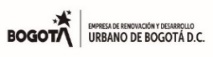 